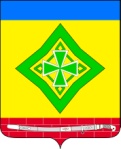 АДМИНИСТРАЦИЯ ЛАДОЖСКОГО СЕЛЬСКОГО ПОСЕЛЕНИЯ  УСТЬ-ЛАБИНСКОГО РАЙОНАП О С Т А Н О В Л Е Н И Еот 10.11.2023                                                   				 	№ 233станица ЛадожскаяОб утверждении муниципальной программы реализации молодежной политики в Ладожском сельском поселении Усть-Лабинского района «Молодежь Ладожского сельского поселения Усть-Лабинского района» на 2024 годРуководствуясь статьями 7,14 Федерального закона от 06 октября 2003 года №131-ФЗ «Об общих принципах организации местного самоуправления в Российской Федерации», Федеральным законом от 30.12.2020 года №489-ФЗ «О молодежной политике в Российской Федерации», Законом Краснодарского края от 21 июля 2008 года №1539-КЗ «О мерах по профилактике безнадзорности и правонарушений  несовершеннолетних в Краснодарском крае», в соответствии с постановлением администрации Ладожского сельского поселения Усть-Лабинского района от 01 ноября 2022 года №266 «Об утверждении Порядка разработки, реализации и оценки эффективности муниципальных программ Ладожского сельского поселения Усть-Лабинского района»,  постановляю:	1. Утвердить муниципальную программу реализации молодежной политики в Ладожском сельском поселении Усть-Лабинского района «Молодежь Ладожского сельского поселения Усть-Лабинского района» на 2024 год согласно приложению к настоящему постановлению.	2. Начальнику финансового отдела администрации Ладожского сельского поселения (Цымбал) обеспечить финансирование мероприятий муниципальной программы реализации молодежной политики в Ладожском сельском поселении Усть-Лабинского района «Молодежь Ладожского сельского поселения Усть-Лабинского района» на 2024 год в пределах средств, предусмотренных в бюджете Ладожского сельского поселения на указанные цели на 2024 год.	3. Общему отделу администрации Ладожского сельского поселения Усть-Лабинского района (Гридасова) обнародовать настоящее постановление в установленном порядке.	4. Контроль за выполнением настоящего решения возложить на главу Ладожского сельского поселения Усть-Лабинского района Т.М. Марчук.	5. Постановление вступает в силу с 01 января 2024 года.Глава Ладожского сельского поселенияУсть-Лабинского района							Т.М. Марчук                                                                            Приложение к постановлениюадминистрации Ладожскогосельского поселенияУсть-Лабинского районаот ______________ г. № _____Паспорт муниципальной программы реализации молодежной политики в Ладожском сельском поселении Усть-Лабинского района «Молодежь Ладожского сельского поселения Усть-Лабинского района» на 2024 годРаздел 1. Общая характеристика, основные проблемы и прогноз развития сферы реализации муниципальной программыМолодежь, как будущее нации, во все времена представляла особую ценность для государства. На сегодняшний день поддержка молодежи осуществляется в рамках молодежной политики, которая является одним из наиболее приоритетных направлений социальной политики Российской Федерации в целом, а также органов государственной власти местного самоуправления.    Молодежь – это объект национально-государственных интересов, главный фактор развития российского государства и общества. Молодежь несет особую ответственность за сохранение и развитие своей страны, за преемственность исторического и культурного наследия, за возрождение своего Отечества. Молодежь является мощной созидательной силой и определяет настоящее и будущее страны. Реализация молодежной политики на муниципальном уровне  - системный, комплексный  процесс, призванный оказывать влияние на молодежь в контексте целого ряда факторов:  воспитание, образование, здравоохранение, досуг, занятость и т.д. Муниципальная программа реализации молодежной политики в Ладожском сельском поселении Усть-Лабинского района «Молодежь Ладожского сельского поселения Усть-Лабинского района» на 2024 год (далее Программа) призвана скоординировать действия органов местного самоуправления, общественных объединений, учреждений, ведомств,  в осуществлении работы с молодежью на территории поселения.Актуальность реализации молодежной политики на территории Ладожского сельского поселения Усть-Лабинского района заключается в том, что молодежь – это будущее нашего поселения, в зависимости от того как мы будем воспитывать, поддерживать, направлять сейчас, так в последующем будет развиваться наша станица. Нужно суметь заинтересовать молодежь на селе таким образом, чтобы после окончания учебных заведений  они возвращались в родную станицу.  По данным статистики в Ладожском сельском поселении Усть-Лабинского района  проживает  3 600 человек в возрасте от 14 до 35 лет.     Каждый молодой житель станицы, опираясь на  собственный  опыт,  знания, достижения,  образование, инициативу, желание участвовать в социально-значимых проектах, должен иметь  возможность  реализовать свой потенциал.  В Ладожском сельском поселении создана основа для достижения долгосрочных целей по воспитанию у молодых граждан  потребности в активном и здоровом образе жизни, развития гражданской позиции, творческого самовыражения, трудовой и социальной активности. На протяжении ряда лет реализация молодежной политики в поселении осуществляется по программно-целевому методу. Программа на очередной период  основана на привлечении молодежи к практической реализации молодежной политики в Ладожском сельском поселении, в том числе:  социальному, культурному, духовному и интеллектуальному развитию подростков и молодежи; достижения личного успеха, а также реализации инновационного потенциала молодежи в интересах общественного развития и развития самой молодежи.Раздел 2. Цели и задачи муниципальной программыОсновной целью Программы является создание благоприятных  условий для всестороннего развития, успешной социализации и эффективной самореализации молодежи, содействие развитию молодежных инициатив.   Для достижения этой цели необходимо решить следующие задачи: 1. Оказание поддержки различных форм культурного, интеллектуального, творческого и физического развития молодежи. 2. Укрепление системы гражданского и патриотического воспитания молодежи, развитие добровольчества в молодежной среде. 3. Вовлечение молодежи в трудовую деятельность, направленную на решение вопросов занятости молодёжи. 4. Создание условий для формирования культуры здорового образа жизни молодого поколения и профилактика асоциальных явлений в  молодежной среде.5. Профилактика безнадзорности и правонарушений среди несовершеннолетних.Раздел 3. Основные меры правового регулированияДля достижения цели муниципальной  программы используется комплекс мер правового регулирования.Меры правового регулирования в сфере реализации молодежной политики определены:- Конституцией Российской Федерации;- Федеральным Законом Российской Федерации от 24 июня 1999 года  №120-ФЗ «Об основах системы профилактики безнадзорности и   правонарушений несовершеннолетних»;- Федеральным Законом от 30.12.2020 года №489-ФЗ «О молодежной политике в Российской Федерации»; - Законом Краснодарского края от 21 июля 2008 года №1539-КЗ «О мерах по профилактике безнадзорности и правонарушений  несовершеннолетних в Краснодарском крае»;- Федеральным законом от 06.10.2003 № 131-Ф3 «Об общих принципах организации местного самоуправления в Российской Федерации».Раздел 4. Сведения о показателях (индикаторах) муниципальной программыРаздел 5. Сведения о финансовом обеспечении муниципальной программыФинансирование программы осуществляется за счет средств местного бюджета в соответствии с приложением к муниципальной программе.Раздел 6. Оценка эффективности реализации муниципальной программыТекущее управление и контроль реализации муниципальной программы осуществляется ответственным исполнителем.С целью проведения оценки эффективности муниципальной программы ответственный исполнитель на основании информации, представленной соисполнителями и участниками муниципальной программы, разрабатывает годовой отчет о ходе реализации муниципальной программы (далее  годовой отчет) в соответствии с Порядком разработки, реализации и оценки эффективности муниципальных программ Ладожского сельского поселения Усть-Лабинского района, утвержденным администрацией Ладожского сельского поселения Усть-Лабинского района. Годовой отчет утверждается администрацией Ладожского сельского поселения Усть-Лабинского района и предоставляется в финансовый отдел до 1 марта года, следующего за отчетным. Оценка эффективности реализации муниципальных программ производится ежегодно финансовым отделом администрации Ладожского сельского поселения Усть-Лабинского района.Раздел 7. Ожидаемые результаты реализации муниципальной программыРеализация мероприятий, предусмотренных программой, позволит:- увеличить количество молодых людей, вовлечённых в волонтёрскую деятельность;- увеличить  количество молодых людей, задействованных в мероприятиях, направленных на формирование культуры патриотизма, гражданственности и толерантности;- увеличить количество подростков и  молодежи, участвующих в летней занятости  населения.Глава Ладожского сельского поселенияУсть-Лабинского района							Т.М. МарчукПриложение к муниципальной программеСведения о финансовом обеспечении муниципальной программы
реализации молодежной политики в Ладожском сельском поселении Усть-Лабинского района «Молодежь Ладожского сельского поселения Усть-Лабинского района» на 2024 год
Глава Ладожского сельского поселенияУсть-Лабинского района															Т.М. Марчук2ЛИСТ СОГЛАСОВАНИЯПроекта постановления  администрации Ладожского сельского поселения Усть-Лабинского района от ________________г. № _______ «Об утверждении муниципальной программы реализации молодежной политики в Ладожском сельском поселении Усть-Лабинского района «Молодежь Ладожского сельского поселения Усть-Лабинского района» на 2024 год»Проект внесен и составлен:Начальник финансового отделаадминистрации Ладожскогосельского поселенияУсть-Лабинского района                                                         	    Ю.М. ЦымбалПроект согласован:Главный специалистобщего отдела администрации Ладожского сельского поселенияУсть-Лабинского района                                                               В.В. ГридасоваСпециалист по работес молодежью МБУК «КДЦ «Ладожский»Ладожского сельского поселения Усть-Лабинского района                                                               А.А. Стыцинина3ЗАЯВКА К ПОСТАНОВЛЕНИЮНаименование вопроса: Об утверждении муниципальной программы реализации молодежной политики в Ладожском сельском поселении Усть-Лабинского района «Молодежь Ладожского сельского поселения Усть-Лабинского района» на 2024 год»Общий отдел					                                                  - 1 экз.Финансовый отдел                                                                                        - 1 экз.Стыцинина А.А. 	 - 1 экз.Главный специалистобщего отдела администрации Ладожского сельского поселенияУсть-Лабинского района                                                               В.В. ГридасоваНаименование программыМуниципальная  программа реализации молодежной политики в Ладожском сельском поселении Усть-Лабинского района «Молодежь Ладожского сельского поселения Усть-Лабинского района» на 2024 год Ответственный исполнитель муниципальной программыАдминистрация Ладожского сельского поселения Усть-Лабинского районаСоисполнители муниципальной программыМБУК «КДЦ «Ладожский» Ладожского сельского поселения Усть-Лабинского районаУчастники муниципальной программыМБУК «КДЦ «Ладожский» Ладожского сельского поселения Усть-Лабинского районаЦели муниципальной программы Создание благоприятных  условий для всестороннего развития, успешной социализации и  эффективной самореализации молодежи, содействие развитию молодежных инициатив  Задачи муниципальной программыПоддержка различных форм культурного, интеллектуального, творческого и физического развития молодежи;укрепление системы гражданского и патриотического воспитания молодежи, развитие добровольчества в молодежной среде; вовлечение молодежи в трудовую деятельность, направленную на решение вопросов занятости молодёжи;создание условий для формирования культуры здорового образа жизни молодого поколения и профилактика асоциальных явлений в  молодежной среде;профилактика безнадзорности и правонарушений среди несовершеннолетних. Целевые показатели (индикаторы) муниципальной программыРост числа молодежи, участвующей в клубных формированиях и посещающей культурно-досуговые мероприятияЭтапы и сроки реализации муниципальной программы 2024 годФинансовое обеспечение муниципальной программыПрограмма финансируется из средств местного бюджетаОбщий объем финансирования на реализацию программы составляет:2024 год — 20,0 тыс. руб.Ожидаемые результаты реализации муниципальной программыФормирование гражданского и патриотического  мировоззрения молодежи, повышение ее социальной и творческой активности;увеличение доли молодежи,  вовлеченной  в  добровольческую (волонтерскую) деятельность; снижение доли, преступлений совершенных несовершеннолетними;увеличение количества подростков и молодежи,   посещающих культурно-досуговый центр.№
п/пПоказатель (индикатор) (наименование)Единица
измеренияЗначения показателей (индикаторов)№
п/пПоказатель (индикатор) (наименование)Единица
измеренияЗначения показателей (индикаторов)1Рост числа молодежи, участвующей в клубных формированиях и посещающей культурно-досуговые мероприятия%1,0Наименование мероприятияСрок финансированияПланируемые объемы финансирования (тыс. рублей в действующих ценах года реализации мероприятия)Планируемые объемы финансирования (тыс. рублей в действующих ценах года реализации мероприятия)Планируемые объемы финансирования (тыс. рублей в действующих ценах года реализации мероприятия)Планируемые объемы финансирования (тыс. рублей в действующих ценах года реализации мероприятия)Планируемые объемы финансирования (тыс. рублей в действующих ценах года реализации мероприятия)Наименование мероприятияСрок финансированиявсегов том числев том числев том числев том числеНаименование мероприятияСрок финансированиявсегокраевой бюджетфедеральный бюджетместный бюджетпрочие источники1234678Приобретение призов на конкурсную программу ко дню Молодежи 202420,00,00,020,00,0Итого по программе202420,00,00,020,00,0